Nom : Wegener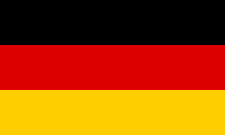 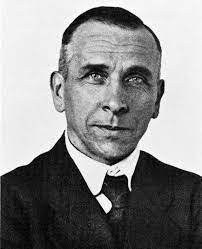 Personnage :Nom :WegenerNom au complet :Alfred wegenerNationalité :allemandPériode de temps :1 novembre 1880 à novembre 1930 Théorie :La dérive des continent Supercontinent :Pangée Preuve :Fossile, rocheProblème :Comment ils se déplace Nouvelle théorie :Les plaque tectonique Scientifique :Wilson Solution :Le déplacement se fais par le magma 